Załącznik nr 1 do Wskazówek do Regulaminu Akcji charytatywnej 
„Pysznicka Paczka – Razem w Święta” – Edycja 2023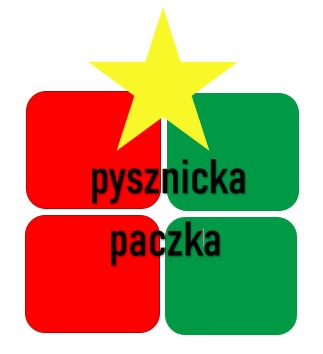 KARTA ZGŁOSZENIOWA„Pysznicka Paczka –Razem w Święta”Edycja 2023
1. Dane osoby starszej  lub niepełnosprawnej zgłaszanej do Akcjicharytatywnej:Imię i Nazwisko …………………………………………………………………………………………………Adres zamieszkania ………………………………………………………………………………………………….Numer telefonu…………………………………………………………………….……………Krótki opis sytuacji materialno- bytowej:…………………………………………………………………………………………………...…...………………………………………………………………………………………………….………………………………………………………………………………………………..…………………………………………………………………………………………………...…………………………………………………………………………………………………...…...………………………………………………………………………………………………2. Dane zgłaszającego do w/w Akcji:…………………………………………………………………………………………………...Pysznica, dn……………… 		……………………………………………          Podpis osoby zgłaszającejWyrażam zgodę na przetwarzanie moich danych osobowych wymienionych w niniejszym formularzu zgłoszeniowym przez Ośrodek Pomocy Społecznej w Pysznicy
wyłącznie w celu rekrutacjido Akcji charytatywnej „Pysznicka Paczka - Razem w Święta”- Edycja 2023.Jednocześnie zostałam/em poinformowana/y o możliwości wycofania zgody i wglądu do przetwarzanych danych w dowolnym momencie.  	………………………………………….		Podpis osoby zgłaszanej     Informujemy, że klauzula informacyjna przetwarzania Pana/i danych osobowych w celu rekrutacji do w/w Akcji dostępna jest na stronie internetowej  Ośrodka Pomocy Społecznej w Pysznicy będącego administratorem danych osobowych lub u koordynatora Akcji.